                                                                                      Приложение  к распоряжению главы                                                                                          городского округа Зарайск                                                                                          от 10.02.2021 № 39Московская область, г. Зарайск, ул. Советская, возле д. 43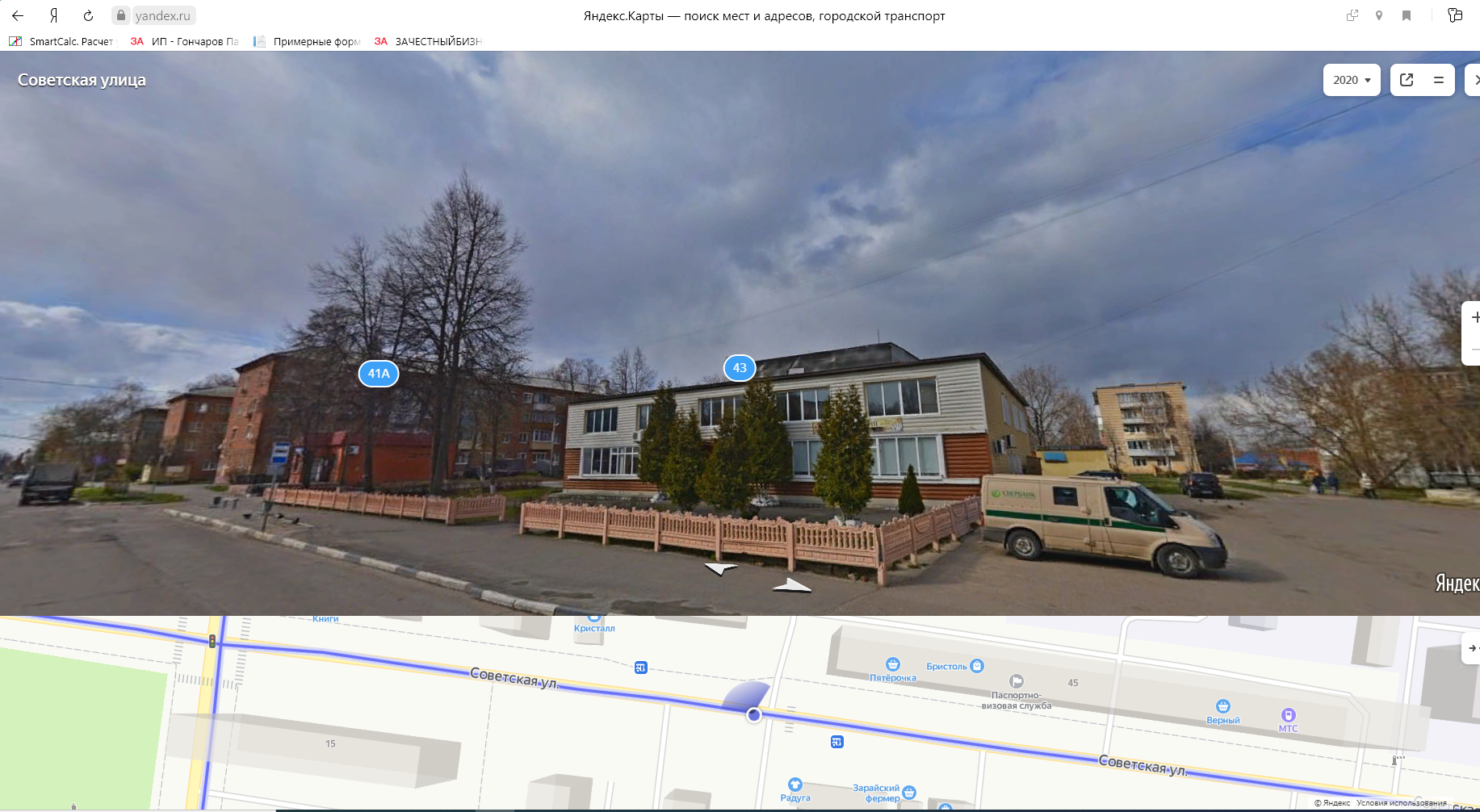                                                                                       Приложение  к распоряжению главы                                                                                          городского округа Зарайск                                                                                          от 10.02.2021 № 39Московская область, г. Зарайск, 1 мкр. возле, д. 35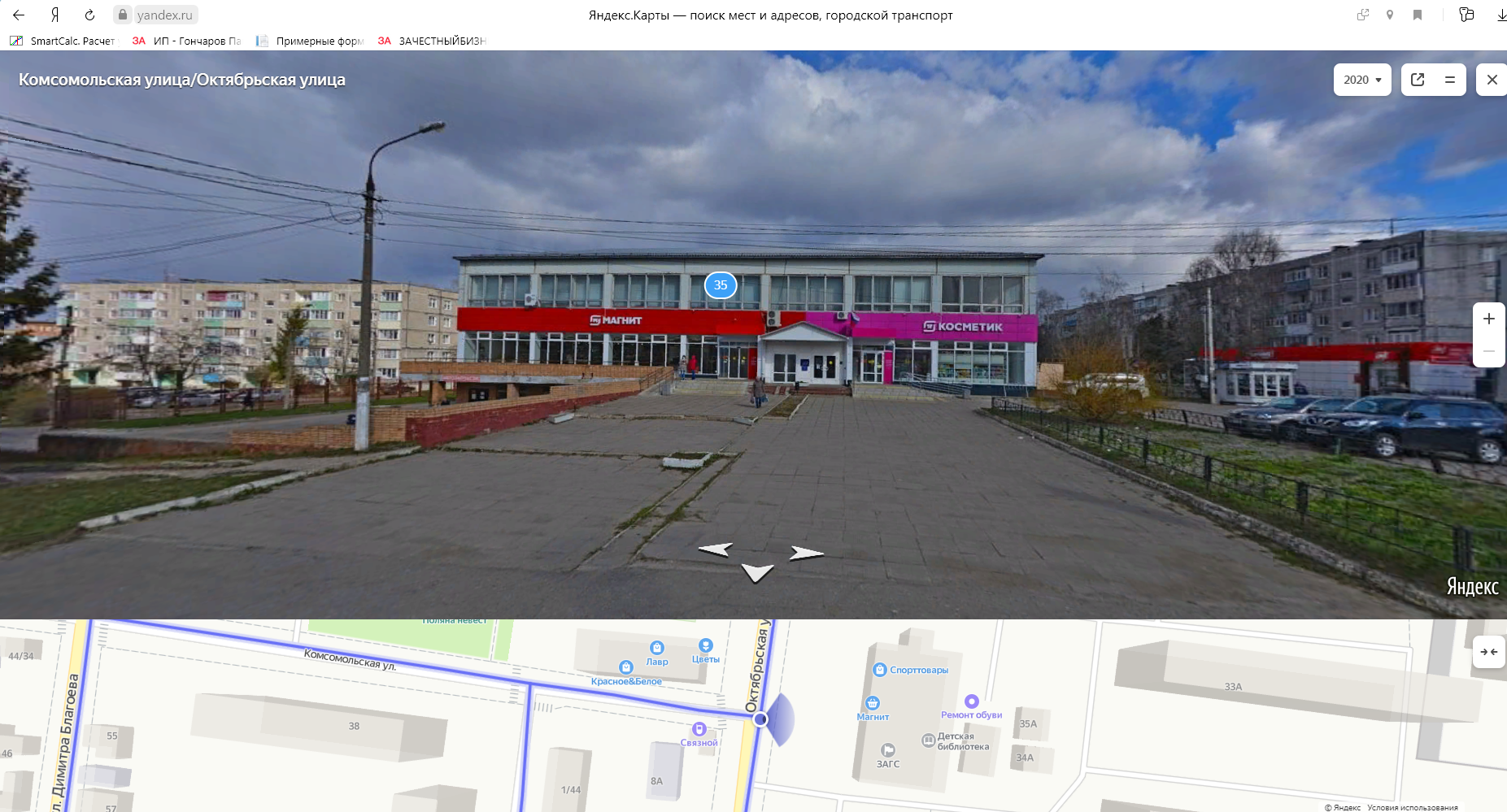 